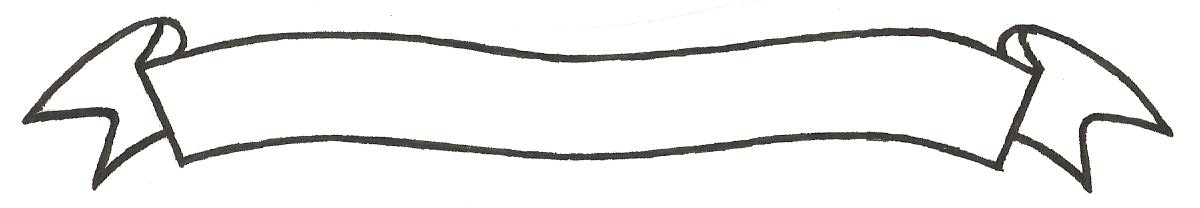 MERU UNIVERSITY OF SCIENCE AND TECHNOLOGYP.O. Box 972-60200 – Meru-Kenya.Tel: 020-2069349, 061-2309217. 064-30320 Cell phone: +254 712524293, +254 789151411Fax: 064-30321Website: www.must.ac.ke  Email: info@must.ac.keUniversity Examinations 2014/2015 FIRST YEAR SPECIAL/SUPPLEMENTARY EXAMINATION FOR THE DEGREE OF BACHELOR OF SCIENCE IN AGRIBUSINESS AAB 3100: INTRODUCTION TO AGRIBUSINESS MANAGEMENT DATE: JULY 2015					   	                             TIME: 2 HOURSINSTRUCTIONS: Answer question one and any other two questions QUESTION ONE (30 MARKS)Discuss any five pre-requisites for successful management			 (10 Marks)Distinguish between management roles and management functions 		(10 Marks)Identify five characteristics of good objectives 					(5 Marks)Give five agribusiness opportunities 						(5 Marks)QUESTION TWO (20 MARKS)Discuss the functions of an agribusiness manager 					(20 Marks)								QUESTION THREE (20 MARKS)Describe the 7-step decision making approach					(15 Marks)Management is based on various elements.  State and explain the elements  	(5 Marks)QUESTION FOUR (20 MARKS)Michael Porter identified five forces of competition which prevail in the market.  Discuss them and give the strategies to counter them.						(20 Marks)